Category: History Animation (Knowledge enrichment)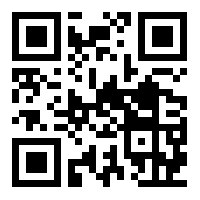 Title: A Day In The New Stone AgeLink: https://youtu.be/H13apR4iEDk Name: ________________	Class: ________________1.	Why did the humans in the New Stone Age live together? A.	To improve communication. B.	To develop innovation and flexibilityC.	To increase productivity and securityD.	To build villages2.	Which of the following was not a major food supply of humans in the New Stone Age? 	A.	Farming					B.	Growing cropsC.	Keeping animals			D.	Robbing food from other human groups3.	Which of the following item did not exist in the New Stone Age?A.	Chair					B.	Stone tools	C.	Pottery					D.	Clothes4.	In the New Stone Age, what were the steps of making pottery?A.	Humans fired clay at high temperature then made them into different shapes.B.	Humans made clay into different shapes then fired them at high temperature.C.	Humans made clay into different shapes then dried them in the air. D.	Humans polished dried clay into pottery with stone tools.5.	In the New Stone Age, what materials did humans use to make clothes? 	(1)	Animal skin(2)	Wool cloth(3)	Linen A.	(1), (2)			B.	(1), (3)	C.	(2), (3)			D.	(1), (2), (3)[Answers]1.	C2.	D3.	A4.	B5.	D